Laborare Conseil, empresa especializada en la selección de personal sanitario europeo con más de 20 años de experiencia y más de 750 personas acompañadas en su proyecto para trabajar en Francia, y la única empresa certificada OPQCM en los campos de selección de personal y recursos humanos, cualificación reconocida por el Ministerio de Economía, Industria y Empleo, selecciona:MÉDIC@S DE MEDICINA DE FAMILIA Y COMUNITARIA ESPECIALISTAS Y FUTUROS ESPECIALISTAS en el 2021 y 2022Oferta para trabajar en varias consultas, con convenio con la seguridad social, en Francia como médico de familiaA lo largo del año 2021 y 2022Únete a un proyecto de trabajo al que ya se han unido más de 700 profesionales:Se ofrece:Ayudas de hasta 50.000 euros para tu plaza de médico de familia.Parte de dichos proyectos se encuentran en zona de exención fiscal de pago de IRPF durante 5 años total más 3 años parcial.Posibilidad de firmar un contrato de ingresos mínimos de 8500 euros mensuales.Facturación variable según el número de pacientes. Actualmente, la media de los médicos que trabajan es de unos 180.000 € anuales de facturación. Se explicarán condiciones de oferta concreta a candidat@s concret@s. Convenio de la Seguridad Social, es decir, el médico ejerce atendiendo a pacientes con la tarjeta de la Seguridad Social.Según la oferta, ayuda al alojamiento los primeros meses.Según la oferta, ayuda al alquiler de consulta los primeros meses.Tutoría previa para afianzar tu plaza y contacto garantizado con otros médic@s para facilitar integración.Tiempo trabajo: cada médic@ decide su ritmo de trabajo.Experiencia enriquecedora.Interesantes perspectivas de evolución profesional.Hablar francés no es condición indispensable para participar en las entrevistas. Si eres contratad@ deberás comprometerte a estudiarlo antes de tu llegada a Francia.Fecha de incorporación: convenida con cada candidat@.Tus hijos perfectamente bilingües.Importante: médic@s españoles con sus familias instalad@s en las zonas. Y mucho más…¿Te interesa? contacta con Yaël BRUGOS MIRANDA: medecin@laborare-conseil.com www.laborare-conseil.com 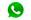 O en el número +34 691 328 071Laborare Conseil, empresa especializada en la selección de personal sanitario europeo con más de 20 años de experiencia y más de 750 personas acompañadas en su proyecto para trabajar en Francia, y la única empresa certificada OPQCM en los campos de selección de personal y recursos humanos, cualificación reconocida por el Ministerio de Economía, Industria y Empleo, selecciona:MÉDIC@S DE MEDICINA DE FAMILIA Y COMUNITARIA ESPECIALISTAS Y FUTUROS ESPECIALISTAS en el 2021 y 2022Oferta para trabajar en un centro de salud, con estatus de ASALARIADO, sito en Francia a 2h de ParisA lo largo del Año 2021 y 2022Varios médic@s españoles ya trabajan en la misma zonaÚnete a un proyecto de trabajo al que ya se han unido más de 700 profesionalesSi quieres trabajar con calidad de trabajo, de vida y tiempo libre, esta es tu ofertaSe ofrece:SALARIO MENSUAL: entre 4500 y 6000€ mensuales, a los cuales se añaden guardias (no son guardias de 24h sino citas en consulta programadas con frecuencia mínima anual salvo que voluntariamente se quiere hacer más).48 días de descanso anuales (días de descansos llamados RTT + días de vacaciones anuales). Es decir, EL EQUIVALENTE DE UNOS DOS MESES DE VACACIONES ANUALES. - 39h de trabajo semanal, con un ritmo de 4 pacientes por hora.- Trabajo dentro de un equipo multidisciplinar.- Interesantes perspectivas de evolución profesional.- Hablar francés no es condición indispensable para participar en las entrevistas. El candidato deberá comprometerse a estudiarlo previamente al inicio del trabajo.- Se admiten residentes adaptando fecha de llegada.- Si su pareja es de perfil sanitario podría analizarse también posibilidades de contratación- Tus niños perfectamente bilingües.- Y mucho más…¿Te interesa ? contacta con Yaël BRUGOS MIRANDA: medecin@laborare-conseil.com www.laborare-conseil.comO en el número +34 691 328 071Laborare Conseil: consultoría de selección de personal sanitario para trabajar en FranciaAcompañamiento a los candidat@s hasta incorporación efectiva.Ofertas en Francia a lo largo de todo el año.Ayuda en la gestión de todos los trámites y documentos necesarios para trabajar.